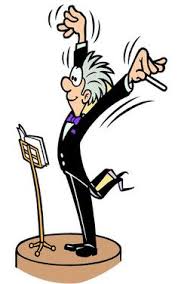                                        SCENARIU DIDACTICCLASA a III-aEducație muzicalăSubiectul: Recapitulare sunetele SOL, MI, LA, DO1  Cântec de sprijin: Dirijorul DODesfășurarea lecțieiMomentul organizatoricCaptarea atenției: joc Telefonul fără fir (ppt)Elevii vor alcătui o poveste cu termenii cheie și astfel vor afla că sunt în misiune: Să reconstruiască CHEIA SOL (PUZZLE), cheia care a deschis poarta castelului si astfel au fost eliberate cântecele.Reactualizarea cunoștințelorCele 4 misiuni (sarcini didactice) sunt:Recunoașterea cântecelor după linia melodicăÎncălzirea vocilor și interpretarea a  2 cântece studiateJoc statuile muzicale- ex. 8, pag. 23,  manualScaunele cu mesaje: sub unele scaune se află cuvinte-surpriză (ele conțin denumirea unor note muzicale: CĂMILA, SOLDAT, MILANO, DOMINO, DORMITORAnunțarea temei: elevii vor descoperi titlul cântecului ”DIRIJORUL DO”Dirijarea învățării cântecului, manual pag. 25citirea ritmică;citirea melodică;solfegierea;citirea textului respectând ritmul, apoi melodia;Obținerea performanței: interpretarea cântecului cu ajutorul tuburilor muzicaleActivitate în completare: jocul Dirijorul neatent (sursa de inspirație Ana Maria Rusu https://www.youtube.com/watch?v=oEcVtC9YZuo&t=13s ) 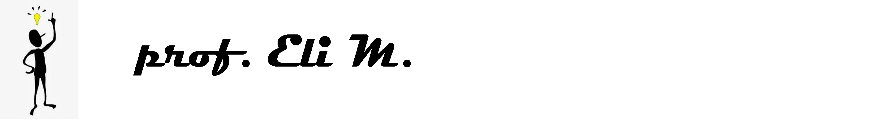 